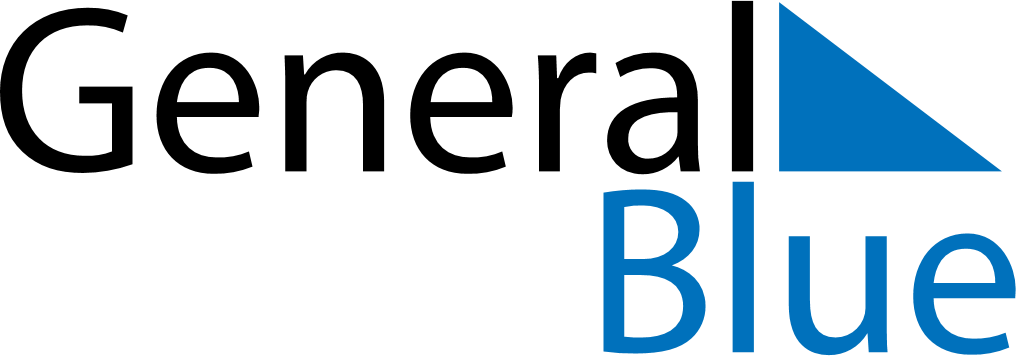 April 2026April 2026April 2026April 2026GrenadaGrenadaGrenadaMondayTuesdayWednesdayThursdayFridaySaturdaySaturdaySunday123445Good FridayEaster Sunday678910111112Easter Monday13141516171818192021222324252526Carriacou Maroon and String Band Music Festival27282930